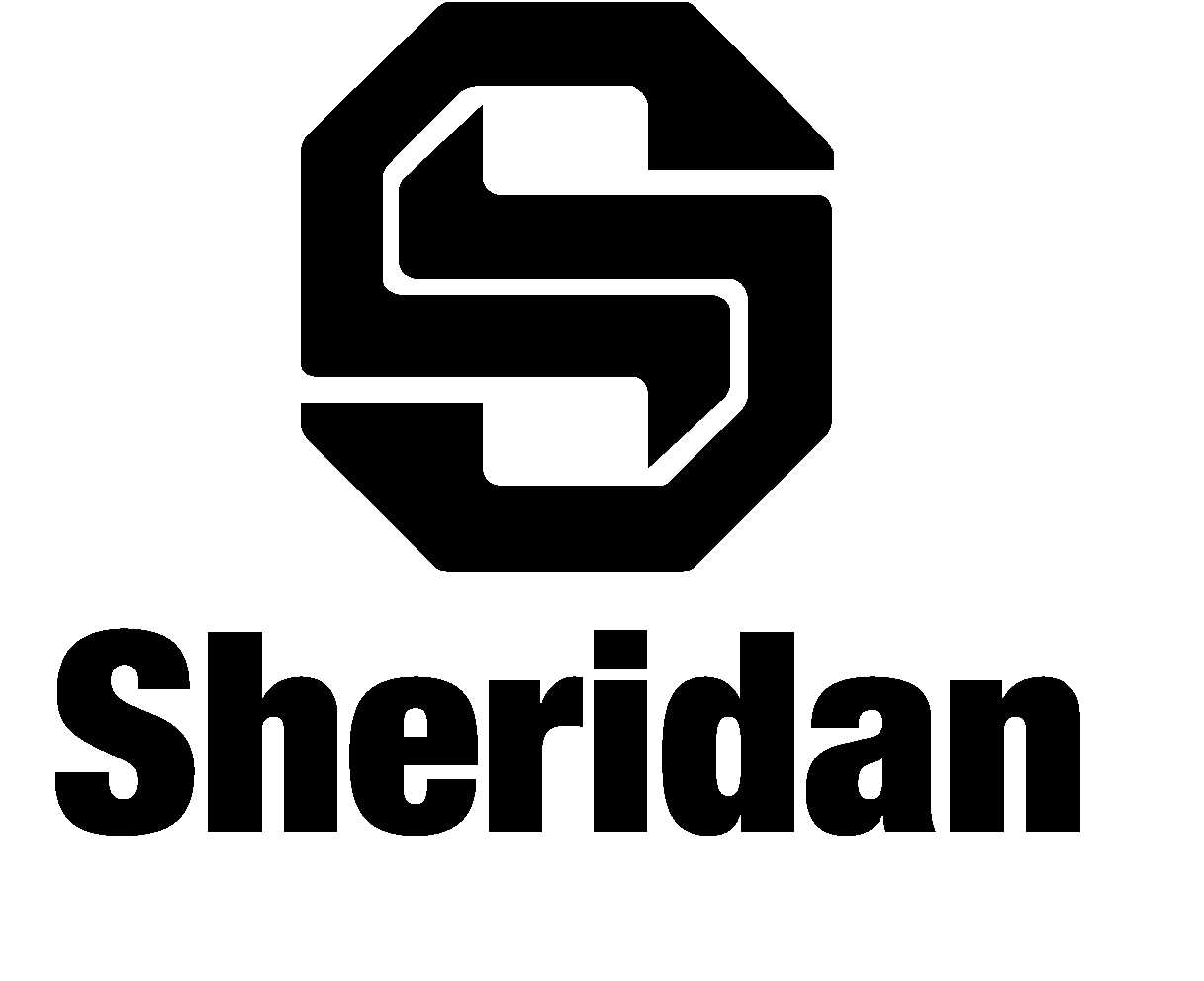 DATEDATEDATEDATEDATEDATE6-27-146-27-146-27-146-27-146-27-146-27-14JOB NO.JOB NO.JOB NO.JOB NO.140003140003ATTENTIONATTENTIONATTENTIONATTENTIONATTENTIONATTENTIONATTENTIONATTENTIONMs. Jeanie Bourke, Plan ReviewerMs. Jeanie Bourke, Plan ReviewerMs. Jeanie Bourke, Plan ReviewerMs. Jeanie Bourke, Plan ReviewerMs. Jeanie Bourke, Plan ReviewerMs. Jeanie Bourke, Plan ReviewerMs. Jeanie Bourke, Plan ReviewerMs. Jeanie Bourke, Plan ReviewerMs. Jeanie Bourke, Plan ReviewerMs. Jeanie Bourke, Plan ReviewerRERERERERETOBuilding Inspection DivisionBuilding Inspection DivisionBuilding Inspection DivisionBuilding Inspection DivisionBuilding Inspection DivisionBuilding Inspection DivisionBuilding Inspection DivisionBuilding Inspection DivisionBuilding Inspection DivisionBuilding Inspection DivisionBuilding Inspection DivisionBuilding Inspection DivisionBuilding Inspection DivisionBuilding Inspection DivisionBuilding Inspection DivisionBuilding Inspection DivisionBuilding Inspection DivisionBuilding Inspection DivisionBuilding Inspection DivisionPhase One Demising Walls Shucks Maine Lobster
Maine State PierPortland,  Me.Phase One Demising Walls Shucks Maine Lobster
Maine State PierPortland,  Me.Phase One Demising Walls Shucks Maine Lobster
Maine State PierPortland,  Me.Phase One Demising Walls Shucks Maine Lobster
Maine State PierPortland,  Me.Phase One Demising Walls Shucks Maine Lobster
Maine State PierPortland,  Me.Phase One Demising Walls Shucks Maine Lobster
Maine State PierPortland,  Me.Phase One Demising Walls Shucks Maine Lobster
Maine State PierPortland,  Me.Phase One Demising Walls Shucks Maine Lobster
Maine State PierPortland,  Me.Phase One Demising Walls Shucks Maine Lobster
Maine State PierPortland,  Me.Phase One Demising Walls Shucks Maine Lobster
Maine State PierPortland,  Me.Phase One Demising Walls Shucks Maine Lobster
Maine State PierPortland,  Me.Phase One Demising Walls Shucks Maine Lobster
Maine State PierPortland,  Me.Phase One Demising Walls Shucks Maine Lobster
Maine State PierPortland,  Me.Phase One Demising Walls Shucks Maine Lobster
Maine State PierPortland,  Me.Phase One Demising Walls Shucks Maine Lobster
Maine State PierPortland,  Me.Phase One Demising Walls Shucks Maine Lobster
Maine State PierPortland,  Me.Phase One Demising Walls Shucks Maine Lobster
Maine State PierPortland,  Me.Phase One Demising Walls Shucks Maine Lobster
Maine State PierPortland,  Me.04951389 Congress Street 389 Congress Street 389 Congress Street 389 Congress Street 389 Congress Street 389 Congress Street 389 Congress Street 389 Congress Street 389 Congress Street 389 Congress Street 389 Congress Street 389 Congress Street 389 Congress Street 389 Congress Street 389 Congress Street 389 Congress Street 389 Congress Street 389 Congress Street 389 Congress Street Phase One Demising Walls Shucks Maine Lobster
Maine State PierPortland,  Me.Phase One Demising Walls Shucks Maine Lobster
Maine State PierPortland,  Me.Phase One Demising Walls Shucks Maine Lobster
Maine State PierPortland,  Me.Phase One Demising Walls Shucks Maine Lobster
Maine State PierPortland,  Me.Phase One Demising Walls Shucks Maine Lobster
Maine State PierPortland,  Me.Phase One Demising Walls Shucks Maine Lobster
Maine State PierPortland,  Me.Phase One Demising Walls Shucks Maine Lobster
Maine State PierPortland,  Me.Phase One Demising Walls Shucks Maine Lobster
Maine State PierPortland,  Me.Phase One Demising Walls Shucks Maine Lobster
Maine State PierPortland,  Me.Phase One Demising Walls Shucks Maine Lobster
Maine State PierPortland,  Me.Phase One Demising Walls Shucks Maine Lobster
Maine State PierPortland,  Me.Phase One Demising Walls Shucks Maine Lobster
Maine State PierPortland,  Me.Phase One Demising Walls Shucks Maine Lobster
Maine State PierPortland,  Me.Phase One Demising Walls Shucks Maine Lobster
Maine State PierPortland,  Me.Phase One Demising Walls Shucks Maine Lobster
Maine State PierPortland,  Me.Phase One Demising Walls Shucks Maine Lobster
Maine State PierPortland,  Me.Phase One Demising Walls Shucks Maine Lobster
Maine State PierPortland,  Me.Phase One Demising Walls Shucks Maine Lobster
Maine State PierPortland,  Me.Portland, Maine 04101Portland, Maine 04101Portland, Maine 04101Portland, Maine 04101Portland, Maine 04101Portland, Maine 04101Portland, Maine 04101Portland, Maine 04101Portland, Maine 04101Portland, Maine 04101Portland, Maine 04101Portland, Maine 04101Portland, Maine 04101Portland, Maine 04101Portland, Maine 04101Portland, Maine 04101Portland, Maine 04101Portland, Maine 04101Portland, Maine 04101Phase One Demising Walls Shucks Maine Lobster
Maine State PierPortland,  Me.Phase One Demising Walls Shucks Maine Lobster
Maine State PierPortland,  Me.Phase One Demising Walls Shucks Maine Lobster
Maine State PierPortland,  Me.Phase One Demising Walls Shucks Maine Lobster
Maine State PierPortland,  Me.Phase One Demising Walls Shucks Maine Lobster
Maine State PierPortland,  Me.Phase One Demising Walls Shucks Maine Lobster
Maine State PierPortland,  Me.Phase One Demising Walls Shucks Maine Lobster
Maine State PierPortland,  Me.Phase One Demising Walls Shucks Maine Lobster
Maine State PierPortland,  Me.Phase One Demising Walls Shucks Maine Lobster
Maine State PierPortland,  Me.Phase One Demising Walls Shucks Maine Lobster
Maine State PierPortland,  Me.Phase One Demising Walls Shucks Maine Lobster
Maine State PierPortland,  Me.Phase One Demising Walls Shucks Maine Lobster
Maine State PierPortland,  Me.Phase One Demising Walls Shucks Maine Lobster
Maine State PierPortland,  Me.Phase One Demising Walls Shucks Maine Lobster
Maine State PierPortland,  Me.Phase One Demising Walls Shucks Maine Lobster
Maine State PierPortland,  Me.Phase One Demising Walls Shucks Maine Lobster
Maine State PierPortland,  Me.Phase One Demising Walls Shucks Maine Lobster
Maine State PierPortland,  Me.Phase One Demising Walls Shucks Maine Lobster
Maine State PierPortland,  Me.Phase One Demising Walls Shucks Maine Lobster
Maine State PierPortland,  Me.Phase One Demising Walls Shucks Maine Lobster
Maine State PierPortland,  Me.Phase One Demising Walls Shucks Maine Lobster
Maine State PierPortland,  Me.Phase One Demising Walls Shucks Maine Lobster
Maine State PierPortland,  Me.Phase One Demising Walls Shucks Maine Lobster
Maine State PierPortland,  Me.Phase One Demising Walls Shucks Maine Lobster
Maine State PierPortland,  Me.Phase One Demising Walls Shucks Maine Lobster
Maine State PierPortland,  Me.Phase One Demising Walls Shucks Maine Lobster
Maine State PierPortland,  Me.Phase One Demising Walls Shucks Maine Lobster
Maine State PierPortland,  Me.Phase One Demising Walls Shucks Maine Lobster
Maine State PierPortland,  Me.Phase One Demising Walls Shucks Maine Lobster
Maine State PierPortland,  Me.Phase One Demising Walls Shucks Maine Lobster
Maine State PierPortland,  Me.Phase One Demising Walls Shucks Maine Lobster
Maine State PierPortland,  Me.Phase One Demising Walls Shucks Maine Lobster
Maine State PierPortland,  Me.Phase One Demising Walls Shucks Maine Lobster
Maine State PierPortland,  Me.Phase One Demising Walls Shucks Maine Lobster
Maine State PierPortland,  Me.Phase One Demising Walls Shucks Maine Lobster
Maine State PierPortland,  Me.Phase One Demising Walls Shucks Maine Lobster
Maine State PierPortland,  Me.GENTLEMEN:GENTLEMEN:GENTLEMEN:GENTLEMEN:GENTLEMEN:GENTLEMEN:GENTLEMEN:GENTLEMEN:GENTLEMEN:GENTLEMEN:GENTLEMEN:GENTLEMEN:GENTLEMEN:GENTLEMEN:GENTLEMEN:GENTLEMEN:GENTLEMEN:GENTLEMEN:GENTLEMEN:GENTLEMEN:GENTLEMEN:GENTLEMEN:GENTLEMEN:GENTLEMEN:GENTLEMEN:GENTLEMEN:GENTLEMEN:GENTLEMEN:GENTLEMEN:GENTLEMEN:GENTLEMEN:GENTLEMEN:GENTLEMEN:GENTLEMEN:GENTLEMEN:GENTLEMEN:GENTLEMEN:GENTLEMEN:GENTLEMEN:GENTLEMEN:WE ARE SENDING YOUWE ARE SENDING YOUWE ARE SENDING YOUWE ARE SENDING YOUWE ARE SENDING YOUWE ARE SENDING YOUWE ARE SENDING YOU Attached Attached Attached Attached AttachedXXUnder separate cover viaUnder separate cover viaUnder separate cover viaUnder separate cover viaUnder separate cover viaUnder separate cover viaUnder separate cover viaUnder separate cover viaUnder separate cover viaHand CarriedHand CarriedHand CarriedHand CarriedHand CarriedHand CarriedHand CarriedHand CarriedHand CarriedHand CarriedHand CarriedHand Carriedthe following items:the following items:the following items:Shop drawingsShop drawingsShop drawingsShop drawingsShop drawingsPrintsPrintsPrintsPrintsXXPlansPlansPlansPlansPlansSamplesSamplesSamplesSamplesSamplesSamplesSamplesSamplesSpecificationsSpecificationsSpecificationsSpecificationsSpecificationsSpecificationsSpecificationsCopy of letterCopy of letterCopy of letterCopy of letterCopy of letterChange orderChange orderChange orderChange orderCOPIESCOPIESCOPIESCOPIESDATEDATENO.NO.NO.NO.NO.NO.NO.DESCRIPTIONDESCRIPTIONDESCRIPTIONDESCRIPTIONDESCRIPTIONDESCRIPTIONDESCRIPTIONDESCRIPTIONDESCRIPTIONDESCRIPTIONDESCRIPTIONDESCRIPTIONDESCRIPTIONDESCRIPTIONDESCRIPTIONDESCRIPTIONDESCRIPTIONDESCRIPTIONDESCRIPTIONDESCRIPTIONDESCRIPTIONDESCRIPTIONDESCRIPTIONDESCRIPTIONDESCRIPTIONDESCRIPTIONDESCRIPTIONDESCRIPTION11116-28-146-28-14N. A..N. A..N. A..N. A..N. A..N. A..N. A..Cover Letter  - Project ScopeCover Letter  - Project ScopeCover Letter  - Project ScopeCover Letter  - Project ScopeCover Letter  - Project ScopeCover Letter  - Project ScopeCover Letter  - Project ScopeCover Letter  - Project ScopeCover Letter  - Project ScopeCover Letter  - Project ScopeCover Letter  - Project ScopeCover Letter  - Project ScopeCover Letter  - Project ScopeCover Letter  - Project ScopeCover Letter  - Project ScopeCover Letter  - Project ScopeCover Letter  - Project ScopeCover Letter  - Project ScopeCover Letter  - Project ScopeCover Letter  - Project ScopeCover Letter  - Project ScopeCover Letter  - Project ScopeCover Letter  - Project ScopeCover Letter  - Project ScopeCover Letter  - Project ScopeCover Letter  - Project ScopeCover Letter  - Project ScopeCover Letter  - Project Scope11116-28-146-28-14N. A.N. A.N. A.N. A.N. A.N. A.N. A.Application for Building Permit – Phase OneApplication for Building Permit – Phase OneApplication for Building Permit – Phase OneApplication for Building Permit – Phase OneApplication for Building Permit – Phase OneApplication for Building Permit – Phase OneApplication for Building Permit – Phase OneApplication for Building Permit – Phase OneApplication for Building Permit – Phase OneApplication for Building Permit – Phase OneApplication for Building Permit – Phase OneApplication for Building Permit – Phase OneApplication for Building Permit – Phase OneApplication for Building Permit – Phase OneApplication for Building Permit – Phase OneApplication for Building Permit – Phase OneApplication for Building Permit – Phase OneApplication for Building Permit – Phase OneApplication for Building Permit – Phase OneApplication for Building Permit – Phase OneApplication for Building Permit – Phase OneApplication for Building Permit – Phase OneApplication for Building Permit – Phase OneApplication for Building Permit – Phase OneApplication for Building Permit – Phase OneApplication for Building Permit – Phase OneApplication for Building Permit – Phase OneApplication for Building Permit – Phase One11116-28-146-28-14CAN-1CAN-1CAN-1CAN-1CAN-1CAN-1CAN-1The Sheridan Corporation Demising Wall PlanThe Sheridan Corporation Demising Wall PlanThe Sheridan Corporation Demising Wall PlanThe Sheridan Corporation Demising Wall PlanThe Sheridan Corporation Demising Wall PlanThe Sheridan Corporation Demising Wall PlanThe Sheridan Corporation Demising Wall PlanThe Sheridan Corporation Demising Wall PlanThe Sheridan Corporation Demising Wall PlanThe Sheridan Corporation Demising Wall PlanThe Sheridan Corporation Demising Wall PlanThe Sheridan Corporation Demising Wall PlanThe Sheridan Corporation Demising Wall PlanThe Sheridan Corporation Demising Wall PlanThe Sheridan Corporation Demising Wall PlanThe Sheridan Corporation Demising Wall PlanThe Sheridan Corporation Demising Wall PlanThe Sheridan Corporation Demising Wall PlanThe Sheridan Corporation Demising Wall PlanThe Sheridan Corporation Demising Wall PlanThe Sheridan Corporation Demising Wall PlanThe Sheridan Corporation Demising Wall PlanThe Sheridan Corporation Demising Wall PlanThe Sheridan Corporation Demising Wall PlanThe Sheridan Corporation Demising Wall PlanThe Sheridan Corporation Demising Wall PlanThe Sheridan Corporation Demising Wall PlanThe Sheridan Corporation Demising Wall PlanAssociated plans for reference only:Associated plans for reference only:Associated plans for reference only:Associated plans for reference only:Associated plans for reference only:Associated plans for reference only:Associated plans for reference only:Associated plans for reference only:Associated plans for reference only:Associated plans for reference only:Associated plans for reference only:Associated plans for reference only:Associated plans for reference only:Associated plans for reference only:Associated plans for reference only:Associated plans for reference only:Associated plans for reference only:Associated plans for reference only:Associated plans for reference only:Associated plans for reference only:Associated plans for reference only:Associated plans for reference only:Associated plans for reference only:Associated plans for reference only:Associated plans for reference only:Associated plans for reference only:Associated plans for reference only:Associated plans for reference only:11111-13-821-13-82DW 10020DW 10020DW 10020DW 10020DW 10020DW 10020DW 10020BIW North Shed First Floor PlanBIW North Shed First Floor PlanBIW North Shed First Floor PlanBIW North Shed First Floor PlanBIW North Shed First Floor PlanBIW North Shed First Floor PlanBIW North Shed First Floor PlanBIW North Shed First Floor PlanBIW North Shed First Floor PlanBIW North Shed First Floor PlanBIW North Shed First Floor PlanBIW North Shed First Floor PlanBIW North Shed First Floor PlanBIW North Shed First Floor PlanBIW North Shed First Floor PlanBIW North Shed First Floor PlanBIW North Shed First Floor PlanBIW North Shed First Floor PlanBIW North Shed First Floor PlanBIW North Shed First Floor PlanBIW North Shed First Floor PlanBIW North Shed First Floor PlanBIW North Shed First Floor PlanBIW North Shed First Floor PlanBIW North Shed First Floor PlanBIW North Shed First Floor PlanBIW North Shed First Floor PlanBIW North Shed First Floor Plan11111-19-821-19-82DW10024DW10024DW10024DW10024DW10024DW10024DW10024BIW North Shed Typical Details/LoftsBIW North Shed Typical Details/LoftsBIW North Shed Typical Details/LoftsBIW North Shed Typical Details/LoftsBIW North Shed Typical Details/LoftsBIW North Shed Typical Details/LoftsBIW North Shed Typical Details/LoftsBIW North Shed Typical Details/LoftsBIW North Shed Typical Details/LoftsBIW North Shed Typical Details/LoftsBIW North Shed Typical Details/LoftsBIW North Shed Typical Details/LoftsBIW North Shed Typical Details/LoftsBIW North Shed Typical Details/LoftsBIW North Shed Typical Details/LoftsBIW North Shed Typical Details/LoftsBIW North Shed Typical Details/LoftsBIW North Shed Typical Details/LoftsBIW North Shed Typical Details/LoftsBIW North Shed Typical Details/LoftsBIW North Shed Typical Details/LoftsBIW North Shed Typical Details/LoftsBIW North Shed Typical Details/LoftsBIW North Shed Typical Details/LoftsBIW North Shed Typical Details/LoftsBIW North Shed Typical Details/LoftsBIW North Shed Typical Details/LoftsBIW North Shed Typical Details/LoftsCity Permit Approved Site Location Plans by Sebago TechnicsCity Permit Approved Site Location Plans by Sebago TechnicsCity Permit Approved Site Location Plans by Sebago TechnicsCity Permit Approved Site Location Plans by Sebago TechnicsCity Permit Approved Site Location Plans by Sebago TechnicsCity Permit Approved Site Location Plans by Sebago TechnicsCity Permit Approved Site Location Plans by Sebago TechnicsCity Permit Approved Site Location Plans by Sebago TechnicsCity Permit Approved Site Location Plans by Sebago TechnicsCity Permit Approved Site Location Plans by Sebago TechnicsCity Permit Approved Site Location Plans by Sebago TechnicsCity Permit Approved Site Location Plans by Sebago TechnicsCity Permit Approved Site Location Plans by Sebago TechnicsCity Permit Approved Site Location Plans by Sebago TechnicsCity Permit Approved Site Location Plans by Sebago TechnicsCity Permit Approved Site Location Plans by Sebago TechnicsCity Permit Approved Site Location Plans by Sebago TechnicsCity Permit Approved Site Location Plans by Sebago TechnicsCity Permit Approved Site Location Plans by Sebago TechnicsCity Permit Approved Site Location Plans by Sebago TechnicsCity Permit Approved Site Location Plans by Sebago TechnicsCity Permit Approved Site Location Plans by Sebago TechnicsCity Permit Approved Site Location Plans by Sebago TechnicsCity Permit Approved Site Location Plans by Sebago TechnicsCity Permit Approved Site Location Plans by Sebago TechnicsCity Permit Approved Site Location Plans by Sebago TechnicsCity Permit Approved Site Location Plans by Sebago TechnicsCity Permit Approved Site Location Plans by Sebago Technics11113-20-143-20-14Sheet 1 of 5Sheet 1 of 5Sheet 1 of 5Sheet 1 of 5Sheet 1 of 5Sheet 1 of 5Sheet 1 of 5Overall Site PlanOverall Site PlanOverall Site PlanOverall Site PlanOverall Site PlanOverall Site PlanOverall Site PlanOverall Site PlanOverall Site PlanOverall Site PlanOverall Site PlanOverall Site PlanOverall Site PlanOverall Site PlanOverall Site PlanOverall Site PlanOverall Site PlanOverall Site PlanOverall Site PlanOverall Site PlanOverall Site PlanOverall Site PlanOverall Site PlanOverall Site PlanOverall Site PlanOverall Site PlanOverall Site PlanOverall Site Plan11115-9-145-9-14Sheet 2 of 5Sheet 2 of 5Sheet 2 of 5Sheet 2 of 5Sheet 2 of 5Sheet 2 of 5Sheet 2 of 5Site PlanSite PlanSite PlanSite PlanSite PlanSite PlanSite PlanSite PlanSite PlanSite PlanSite PlanSite PlanSite PlanSite PlanSite PlanSite PlanSite PlanSite PlanSite PlanSite PlanSite PlanSite PlanSite PlanSite PlanSite PlanSite PlanSite PlanSite Plan11113-20-143-20-14Sheet 3 of 5Sheet 3 of 5Sheet 3 of 5Sheet 3 of 5Sheet 3 of 5Sheet 3 of 5Sheet 3 of 5Grading and Utility planGrading and Utility planGrading and Utility planGrading and Utility planGrading and Utility planGrading and Utility planGrading and Utility planGrading and Utility planGrading and Utility planGrading and Utility planGrading and Utility planGrading and Utility planGrading and Utility planGrading and Utility planGrading and Utility planGrading and Utility planGrading and Utility planGrading and Utility planGrading and Utility planGrading and Utility planGrading and Utility planGrading and Utility planGrading and Utility planGrading and Utility planGrading and Utility planGrading and Utility planGrading and Utility planGrading and Utility plan11113-20-143-20-14Sheet 4 of 5Sheet 4 of 5Sheet 4 of 5Sheet 4 of 5Sheet 4 of 5Sheet 4 of 5Sheet 4 of 5Traffic Movement PlanTraffic Movement PlanTraffic Movement PlanTraffic Movement PlanTraffic Movement PlanTraffic Movement PlanTraffic Movement PlanTraffic Movement PlanTraffic Movement PlanTraffic Movement PlanTraffic Movement PlanTraffic Movement PlanTraffic Movement PlanTraffic Movement PlanTraffic Movement PlanTraffic Movement PlanTraffic Movement PlanTraffic Movement PlanTraffic Movement PlanTraffic Movement PlanTraffic Movement PlanTraffic Movement PlanTraffic Movement PlanTraffic Movement PlanTraffic Movement PlanTraffic Movement PlanTraffic Movement PlanTraffic Movement Plan11113-20-143-20-14Sheet 5 of 5Sheet 5 of 5Sheet 5 of 5Sheet 5 of 5Sheet 5 of 5Sheet 5 of 5Sheet 5 of 5Site Details and NotesSite Details and NotesSite Details and NotesSite Details and NotesSite Details and NotesSite Details and NotesSite Details and NotesSite Details and NotesSite Details and NotesSite Details and NotesSite Details and NotesSite Details and NotesSite Details and NotesSite Details and NotesSite Details and NotesSite Details and NotesSite Details and NotesSite Details and NotesSite Details and NotesSite Details and NotesSite Details and NotesSite Details and NotesSite Details and NotesSite Details and NotesSite Details and NotesSite Details and NotesSite Details and NotesSite Details and NotesTHESE ARE TRANSMITTED as checked below:THESE ARE TRANSMITTED as checked below:THESE ARE TRANSMITTED as checked below:THESE ARE TRANSMITTED as checked below:THESE ARE TRANSMITTED as checked below:THESE ARE TRANSMITTED as checked below:THESE ARE TRANSMITTED as checked below:THESE ARE TRANSMITTED as checked below:THESE ARE TRANSMITTED as checked below:THESE ARE TRANSMITTED as checked below:THESE ARE TRANSMITTED as checked below:THESE ARE TRANSMITTED as checked below:THESE ARE TRANSMITTED as checked below:THESE ARE TRANSMITTED as checked below:THESE ARE TRANSMITTED as checked below:THESE ARE TRANSMITTED as checked below:THESE ARE TRANSMITTED as checked below:THESE ARE TRANSMITTED as checked below:THESE ARE TRANSMITTED as checked below:THESE ARE TRANSMITTED as checked below:THESE ARE TRANSMITTED as checked below:THESE ARE TRANSMITTED as checked below:THESE ARE TRANSMITTED as checked below:THESE ARE TRANSMITTED as checked below:THESE ARE TRANSMITTED as checked below:THESE ARE TRANSMITTED as checked below:THESE ARE TRANSMITTED as checked below:THESE ARE TRANSMITTED as checked below:THESE ARE TRANSMITTED as checked below:THESE ARE TRANSMITTED as checked below:THESE ARE TRANSMITTED as checked below:THESE ARE TRANSMITTED as checked below:THESE ARE TRANSMITTED as checked below:THESE ARE TRANSMITTED as checked below:THESE ARE TRANSMITTED as checked below:THESE ARE TRANSMITTED as checked below:THESE ARE TRANSMITTED as checked below:THESE ARE TRANSMITTED as checked below:THESE ARE TRANSMITTED as checked below:THESE ARE TRANSMITTED as checked below:XXFor approvalFor approvalFor approvalFor approvalFor approvalFor approvalApproved as submittedApproved as submittedApproved as submittedApproved as submittedApproved as submittedApproved as submittedApproved as submittedApproved as submittedApproved as submittedApproved as submittedApproved as submittedApproved as submittedResubmitResubmitResubmitResubmitResubmitcopies for approvalcopies for approvalcopies for approvalcopies for approvalFor your useFor your useFor your useFor your useFor your useFor your useApproved as notedApproved as notedApproved as notedApproved as notedApproved as notedApproved as notedApproved as notedApproved as notedApproved as notedApproved as notedApproved as notedApproved as notedSubmitSubmitSubmitcopies for distributioncopies for distributioncopies for distributioncopies for distributionAs requestedAs requestedAs requestedAs requestedAs requestedAs requestedReturned for correctionsReturned for correctionsReturned for correctionsReturned for correctionsReturned for correctionsReturned for correctionsReturned for correctionsReturned for correctionsReturned for correctionsReturned for correctionsReturned for correctionsReturned for correctionsReturnReturnReturncorrected printscorrected printscorrected printscorrected printsFor review and commentFor review and commentFor review and commentFor review and commentFor review and commentFor review and commentFOR BIDS DUEFOR BIDS DUEFOR BIDS DUEFOR BIDS DUE2020PRINTS RETURNED AFTER LOAN TO USPRINTS RETURNED AFTER LOAN TO USPRINTS RETURNED AFTER LOAN TO USPRINTS RETURNED AFTER LOAN TO USPRINTS RETURNED AFTER LOAN TO USPRINTS RETURNED AFTER LOAN TO USPRINTS RETURNED AFTER LOAN TO USPRINTS RETURNED AFTER LOAN TO USPRINTS RETURNED AFTER LOAN TO USPRINTS RETURNED AFTER LOAN TO USPRINTS RETURNED AFTER LOAN TO USPRINTS RETURNED AFTER LOAN TO USPRINTS RETURNED AFTER LOAN TO USPRINTS RETURNED AFTER LOAN TO USREMARKS:REMARKS:REMARKS:REMARKS:REMARKS:REMARKS:REMARKS:REMARKS:REMARKS:REMARKS:REMARKS:REMARKS:REMARKS:REMARKS:REMARKS:REMARKS:REMARKS:REMARKS:REMARKS:REMARKS:REMARKS:REMARKS:REMARKS:REMARKS:REMARKS:REMARKS:REMARKS:REMARKS:REMARKS:REMARKS:REMARKS:REMARKS:REMARKS:REMARKS:REMARKS:REMARKS:REMARKS:REMARKS:REMARKS:REMARKS:The Sheridan Corporation is the General Design/Build contractor for the construction of miscellaneous renovations in the leased portion of the Maine State Pier to be occupied as a F-1 Factory/ Industrial seafood processing facility specializing in lobster preparation and processing for export to various entities. We presently request a building permit to construct Phase One of this facility which is to include  a floor to ceiling “Demising Wall” and associated concrete curb at specified locations to separate the leasee’s space from other portions of the building owned by the City of Portland and as specified in Shuck’s lease agreement; installation of two 3’-0” x 7’-0” insulated pass doors; a single overhead door and adjacent sets of temporary pedestrian exterior wood steeps and landing with wood rails. This permit is part of a phased permit process to allow our client to delineate his space and gain access in a more convenient way during the intermediate construction process as explained at our joint meeting on Wednesday, June 18th.  Once more design details are obtained and plans developed, an additional permit will be applied for interior fit up  composed of dimensioned and detailed plans including wall types; ceilings; doors; a cooler and a freezer; processing equipment;  NFPA compliant delineations. Electrical; HVAC and plumbing subcontract plans will be forwarded and permits applied at that time. Our client plans to start work under this Phase One permit as soon as it is issued.subcontractors will be responsible for providing necessary plans of their work. The Sheridan Corporation is the General Design/Build contractor for the construction of miscellaneous renovations in the leased portion of the Maine State Pier to be occupied as a F-1 Factory/ Industrial seafood processing facility specializing in lobster preparation and processing for export to various entities. We presently request a building permit to construct Phase One of this facility which is to include  a floor to ceiling “Demising Wall” and associated concrete curb at specified locations to separate the leasee’s space from other portions of the building owned by the City of Portland and as specified in Shuck’s lease agreement; installation of two 3’-0” x 7’-0” insulated pass doors; a single overhead door and adjacent sets of temporary pedestrian exterior wood steeps and landing with wood rails. This permit is part of a phased permit process to allow our client to delineate his space and gain access in a more convenient way during the intermediate construction process as explained at our joint meeting on Wednesday, June 18th.  Once more design details are obtained and plans developed, an additional permit will be applied for interior fit up  composed of dimensioned and detailed plans including wall types; ceilings; doors; a cooler and a freezer; processing equipment;  NFPA compliant delineations. Electrical; HVAC and plumbing subcontract plans will be forwarded and permits applied at that time. Our client plans to start work under this Phase One permit as soon as it is issued.subcontractors will be responsible for providing necessary plans of their work. The Sheridan Corporation is the General Design/Build contractor for the construction of miscellaneous renovations in the leased portion of the Maine State Pier to be occupied as a F-1 Factory/ Industrial seafood processing facility specializing in lobster preparation and processing for export to various entities. We presently request a building permit to construct Phase One of this facility which is to include  a floor to ceiling “Demising Wall” and associated concrete curb at specified locations to separate the leasee’s space from other portions of the building owned by the City of Portland and as specified in Shuck’s lease agreement; installation of two 3’-0” x 7’-0” insulated pass doors; a single overhead door and adjacent sets of temporary pedestrian exterior wood steeps and landing with wood rails. This permit is part of a phased permit process to allow our client to delineate his space and gain access in a more convenient way during the intermediate construction process as explained at our joint meeting on Wednesday, June 18th.  Once more design details are obtained and plans developed, an additional permit will be applied for interior fit up  composed of dimensioned and detailed plans including wall types; ceilings; doors; a cooler and a freezer; processing equipment;  NFPA compliant delineations. Electrical; HVAC and plumbing subcontract plans will be forwarded and permits applied at that time. Our client plans to start work under this Phase One permit as soon as it is issued.subcontractors will be responsible for providing necessary plans of their work. The Sheridan Corporation is the General Design/Build contractor for the construction of miscellaneous renovations in the leased portion of the Maine State Pier to be occupied as a F-1 Factory/ Industrial seafood processing facility specializing in lobster preparation and processing for export to various entities. We presently request a building permit to construct Phase One of this facility which is to include  a floor to ceiling “Demising Wall” and associated concrete curb at specified locations to separate the leasee’s space from other portions of the building owned by the City of Portland and as specified in Shuck’s lease agreement; installation of two 3’-0” x 7’-0” insulated pass doors; a single overhead door and adjacent sets of temporary pedestrian exterior wood steeps and landing with wood rails. This permit is part of a phased permit process to allow our client to delineate his space and gain access in a more convenient way during the intermediate construction process as explained at our joint meeting on Wednesday, June 18th.  Once more design details are obtained and plans developed, an additional permit will be applied for interior fit up  composed of dimensioned and detailed plans including wall types; ceilings; doors; a cooler and a freezer; processing equipment;  NFPA compliant delineations. Electrical; HVAC and plumbing subcontract plans will be forwarded and permits applied at that time. Our client plans to start work under this Phase One permit as soon as it is issued.subcontractors will be responsible for providing necessary plans of their work. The Sheridan Corporation is the General Design/Build contractor for the construction of miscellaneous renovations in the leased portion of the Maine State Pier to be occupied as a F-1 Factory/ Industrial seafood processing facility specializing in lobster preparation and processing for export to various entities. We presently request a building permit to construct Phase One of this facility which is to include  a floor to ceiling “Demising Wall” and associated concrete curb at specified locations to separate the leasee’s space from other portions of the building owned by the City of Portland and as specified in Shuck’s lease agreement; installation of two 3’-0” x 7’-0” insulated pass doors; a single overhead door and adjacent sets of temporary pedestrian exterior wood steeps and landing with wood rails. This permit is part of a phased permit process to allow our client to delineate his space and gain access in a more convenient way during the intermediate construction process as explained at our joint meeting on Wednesday, June 18th.  Once more design details are obtained and plans developed, an additional permit will be applied for interior fit up  composed of dimensioned and detailed plans including wall types; ceilings; doors; a cooler and a freezer; processing equipment;  NFPA compliant delineations. Electrical; HVAC and plumbing subcontract plans will be forwarded and permits applied at that time. Our client plans to start work under this Phase One permit as soon as it is issued.subcontractors will be responsible for providing necessary plans of their work. The Sheridan Corporation is the General Design/Build contractor for the construction of miscellaneous renovations in the leased portion of the Maine State Pier to be occupied as a F-1 Factory/ Industrial seafood processing facility specializing in lobster preparation and processing for export to various entities. We presently request a building permit to construct Phase One of this facility which is to include  a floor to ceiling “Demising Wall” and associated concrete curb at specified locations to separate the leasee’s space from other portions of the building owned by the City of Portland and as specified in Shuck’s lease agreement; installation of two 3’-0” x 7’-0” insulated pass doors; a single overhead door and adjacent sets of temporary pedestrian exterior wood steeps and landing with wood rails. This permit is part of a phased permit process to allow our client to delineate his space and gain access in a more convenient way during the intermediate construction process as explained at our joint meeting on Wednesday, June 18th.  Once more design details are obtained and plans developed, an additional permit will be applied for interior fit up  composed of dimensioned and detailed plans including wall types; ceilings; doors; a cooler and a freezer; processing equipment;  NFPA compliant delineations. Electrical; HVAC and plumbing subcontract plans will be forwarded and permits applied at that time. Our client plans to start work under this Phase One permit as soon as it is issued.subcontractors will be responsible for providing necessary plans of their work. The Sheridan Corporation is the General Design/Build contractor for the construction of miscellaneous renovations in the leased portion of the Maine State Pier to be occupied as a F-1 Factory/ Industrial seafood processing facility specializing in lobster preparation and processing for export to various entities. We presently request a building permit to construct Phase One of this facility which is to include  a floor to ceiling “Demising Wall” and associated concrete curb at specified locations to separate the leasee’s space from other portions of the building owned by the City of Portland and as specified in Shuck’s lease agreement; installation of two 3’-0” x 7’-0” insulated pass doors; a single overhead door and adjacent sets of temporary pedestrian exterior wood steeps and landing with wood rails. This permit is part of a phased permit process to allow our client to delineate his space and gain access in a more convenient way during the intermediate construction process as explained at our joint meeting on Wednesday, June 18th.  Once more design details are obtained and plans developed, an additional permit will be applied for interior fit up  composed of dimensioned and detailed plans including wall types; ceilings; doors; a cooler and a freezer; processing equipment;  NFPA compliant delineations. Electrical; HVAC and plumbing subcontract plans will be forwarded and permits applied at that time. Our client plans to start work under this Phase One permit as soon as it is issued.subcontractors will be responsible for providing necessary plans of their work. The Sheridan Corporation is the General Design/Build contractor for the construction of miscellaneous renovations in the leased portion of the Maine State Pier to be occupied as a F-1 Factory/ Industrial seafood processing facility specializing in lobster preparation and processing for export to various entities. We presently request a building permit to construct Phase One of this facility which is to include  a floor to ceiling “Demising Wall” and associated concrete curb at specified locations to separate the leasee’s space from other portions of the building owned by the City of Portland and as specified in Shuck’s lease agreement; installation of two 3’-0” x 7’-0” insulated pass doors; a single overhead door and adjacent sets of temporary pedestrian exterior wood steeps and landing with wood rails. This permit is part of a phased permit process to allow our client to delineate his space and gain access in a more convenient way during the intermediate construction process as explained at our joint meeting on Wednesday, June 18th.  Once more design details are obtained and plans developed, an additional permit will be applied for interior fit up  composed of dimensioned and detailed plans including wall types; ceilings; doors; a cooler and a freezer; processing equipment;  NFPA compliant delineations. Electrical; HVAC and plumbing subcontract plans will be forwarded and permits applied at that time. Our client plans to start work under this Phase One permit as soon as it is issued.subcontractors will be responsible for providing necessary plans of their work. The Sheridan Corporation is the General Design/Build contractor for the construction of miscellaneous renovations in the leased portion of the Maine State Pier to be occupied as a F-1 Factory/ Industrial seafood processing facility specializing in lobster preparation and processing for export to various entities. We presently request a building permit to construct Phase One of this facility which is to include  a floor to ceiling “Demising Wall” and associated concrete curb at specified locations to separate the leasee’s space from other portions of the building owned by the City of Portland and as specified in Shuck’s lease agreement; installation of two 3’-0” x 7’-0” insulated pass doors; a single overhead door and adjacent sets of temporary pedestrian exterior wood steeps and landing with wood rails. This permit is part of a phased permit process to allow our client to delineate his space and gain access in a more convenient way during the intermediate construction process as explained at our joint meeting on Wednesday, June 18th.  Once more design details are obtained and plans developed, an additional permit will be applied for interior fit up  composed of dimensioned and detailed plans including wall types; ceilings; doors; a cooler and a freezer; processing equipment;  NFPA compliant delineations. Electrical; HVAC and plumbing subcontract plans will be forwarded and permits applied at that time. Our client plans to start work under this Phase One permit as soon as it is issued.subcontractors will be responsible for providing necessary plans of their work. The Sheridan Corporation is the General Design/Build contractor for the construction of miscellaneous renovations in the leased portion of the Maine State Pier to be occupied as a F-1 Factory/ Industrial seafood processing facility specializing in lobster preparation and processing for export to various entities. We presently request a building permit to construct Phase One of this facility which is to include  a floor to ceiling “Demising Wall” and associated concrete curb at specified locations to separate the leasee’s space from other portions of the building owned by the City of Portland and as specified in Shuck’s lease agreement; installation of two 3’-0” x 7’-0” insulated pass doors; a single overhead door and adjacent sets of temporary pedestrian exterior wood steeps and landing with wood rails. This permit is part of a phased permit process to allow our client to delineate his space and gain access in a more convenient way during the intermediate construction process as explained at our joint meeting on Wednesday, June 18th.  Once more design details are obtained and plans developed, an additional permit will be applied for interior fit up  composed of dimensioned and detailed plans including wall types; ceilings; doors; a cooler and a freezer; processing equipment;  NFPA compliant delineations. Electrical; HVAC and plumbing subcontract plans will be forwarded and permits applied at that time. Our client plans to start work under this Phase One permit as soon as it is issued.subcontractors will be responsible for providing necessary plans of their work. The Sheridan Corporation is the General Design/Build contractor for the construction of miscellaneous renovations in the leased portion of the Maine State Pier to be occupied as a F-1 Factory/ Industrial seafood processing facility specializing in lobster preparation and processing for export to various entities. We presently request a building permit to construct Phase One of this facility which is to include  a floor to ceiling “Demising Wall” and associated concrete curb at specified locations to separate the leasee’s space from other portions of the building owned by the City of Portland and as specified in Shuck’s lease agreement; installation of two 3’-0” x 7’-0” insulated pass doors; a single overhead door and adjacent sets of temporary pedestrian exterior wood steeps and landing with wood rails. This permit is part of a phased permit process to allow our client to delineate his space and gain access in a more convenient way during the intermediate construction process as explained at our joint meeting on Wednesday, June 18th.  Once more design details are obtained and plans developed, an additional permit will be applied for interior fit up  composed of dimensioned and detailed plans including wall types; ceilings; doors; a cooler and a freezer; processing equipment;  NFPA compliant delineations. Electrical; HVAC and plumbing subcontract plans will be forwarded and permits applied at that time. Our client plans to start work under this Phase One permit as soon as it is issued.subcontractors will be responsible for providing necessary plans of their work. The Sheridan Corporation is the General Design/Build contractor for the construction of miscellaneous renovations in the leased portion of the Maine State Pier to be occupied as a F-1 Factory/ Industrial seafood processing facility specializing in lobster preparation and processing for export to various entities. We presently request a building permit to construct Phase One of this facility which is to include  a floor to ceiling “Demising Wall” and associated concrete curb at specified locations to separate the leasee’s space from other portions of the building owned by the City of Portland and as specified in Shuck’s lease agreement; installation of two 3’-0” x 7’-0” insulated pass doors; a single overhead door and adjacent sets of temporary pedestrian exterior wood steeps and landing with wood rails. This permit is part of a phased permit process to allow our client to delineate his space and gain access in a more convenient way during the intermediate construction process as explained at our joint meeting on Wednesday, June 18th.  Once more design details are obtained and plans developed, an additional permit will be applied for interior fit up  composed of dimensioned and detailed plans including wall types; ceilings; doors; a cooler and a freezer; processing equipment;  NFPA compliant delineations. Electrical; HVAC and plumbing subcontract plans will be forwarded and permits applied at that time. Our client plans to start work under this Phase One permit as soon as it is issued.subcontractors will be responsible for providing necessary plans of their work. The Sheridan Corporation is the General Design/Build contractor for the construction of miscellaneous renovations in the leased portion of the Maine State Pier to be occupied as a F-1 Factory/ Industrial seafood processing facility specializing in lobster preparation and processing for export to various entities. We presently request a building permit to construct Phase One of this facility which is to include  a floor to ceiling “Demising Wall” and associated concrete curb at specified locations to separate the leasee’s space from other portions of the building owned by the City of Portland and as specified in Shuck’s lease agreement; installation of two 3’-0” x 7’-0” insulated pass doors; a single overhead door and adjacent sets of temporary pedestrian exterior wood steeps and landing with wood rails. This permit is part of a phased permit process to allow our client to delineate his space and gain access in a more convenient way during the intermediate construction process as explained at our joint meeting on Wednesday, June 18th.  Once more design details are obtained and plans developed, an additional permit will be applied for interior fit up  composed of dimensioned and detailed plans including wall types; ceilings; doors; a cooler and a freezer; processing equipment;  NFPA compliant delineations. Electrical; HVAC and plumbing subcontract plans will be forwarded and permits applied at that time. Our client plans to start work under this Phase One permit as soon as it is issued.subcontractors will be responsible for providing necessary plans of their work. The Sheridan Corporation is the General Design/Build contractor for the construction of miscellaneous renovations in the leased portion of the Maine State Pier to be occupied as a F-1 Factory/ Industrial seafood processing facility specializing in lobster preparation and processing for export to various entities. We presently request a building permit to construct Phase One of this facility which is to include  a floor to ceiling “Demising Wall” and associated concrete curb at specified locations to separate the leasee’s space from other portions of the building owned by the City of Portland and as specified in Shuck’s lease agreement; installation of two 3’-0” x 7’-0” insulated pass doors; a single overhead door and adjacent sets of temporary pedestrian exterior wood steeps and landing with wood rails. This permit is part of a phased permit process to allow our client to delineate his space and gain access in a more convenient way during the intermediate construction process as explained at our joint meeting on Wednesday, June 18th.  Once more design details are obtained and plans developed, an additional permit will be applied for interior fit up  composed of dimensioned and detailed plans including wall types; ceilings; doors; a cooler and a freezer; processing equipment;  NFPA compliant delineations. Electrical; HVAC and plumbing subcontract plans will be forwarded and permits applied at that time. Our client plans to start work under this Phase One permit as soon as it is issued.subcontractors will be responsible for providing necessary plans of their work. The Sheridan Corporation is the General Design/Build contractor for the construction of miscellaneous renovations in the leased portion of the Maine State Pier to be occupied as a F-1 Factory/ Industrial seafood processing facility specializing in lobster preparation and processing for export to various entities. We presently request a building permit to construct Phase One of this facility which is to include  a floor to ceiling “Demising Wall” and associated concrete curb at specified locations to separate the leasee’s space from other portions of the building owned by the City of Portland and as specified in Shuck’s lease agreement; installation of two 3’-0” x 7’-0” insulated pass doors; a single overhead door and adjacent sets of temporary pedestrian exterior wood steeps and landing with wood rails. This permit is part of a phased permit process to allow our client to delineate his space and gain access in a more convenient way during the intermediate construction process as explained at our joint meeting on Wednesday, June 18th.  Once more design details are obtained and plans developed, an additional permit will be applied for interior fit up  composed of dimensioned and detailed plans including wall types; ceilings; doors; a cooler and a freezer; processing equipment;  NFPA compliant delineations. Electrical; HVAC and plumbing subcontract plans will be forwarded and permits applied at that time. Our client plans to start work under this Phase One permit as soon as it is issued.subcontractors will be responsible for providing necessary plans of their work. The Sheridan Corporation is the General Design/Build contractor for the construction of miscellaneous renovations in the leased portion of the Maine State Pier to be occupied as a F-1 Factory/ Industrial seafood processing facility specializing in lobster preparation and processing for export to various entities. We presently request a building permit to construct Phase One of this facility which is to include  a floor to ceiling “Demising Wall” and associated concrete curb at specified locations to separate the leasee’s space from other portions of the building owned by the City of Portland and as specified in Shuck’s lease agreement; installation of two 3’-0” x 7’-0” insulated pass doors; a single overhead door and adjacent sets of temporary pedestrian exterior wood steeps and landing with wood rails. This permit is part of a phased permit process to allow our client to delineate his space and gain access in a more convenient way during the intermediate construction process as explained at our joint meeting on Wednesday, June 18th.  Once more design details are obtained and plans developed, an additional permit will be applied for interior fit up  composed of dimensioned and detailed plans including wall types; ceilings; doors; a cooler and a freezer; processing equipment;  NFPA compliant delineations. Electrical; HVAC and plumbing subcontract plans will be forwarded and permits applied at that time. Our client plans to start work under this Phase One permit as soon as it is issued.subcontractors will be responsible for providing necessary plans of their work. The Sheridan Corporation is the General Design/Build contractor for the construction of miscellaneous renovations in the leased portion of the Maine State Pier to be occupied as a F-1 Factory/ Industrial seafood processing facility specializing in lobster preparation and processing for export to various entities. We presently request a building permit to construct Phase One of this facility which is to include  a floor to ceiling “Demising Wall” and associated concrete curb at specified locations to separate the leasee’s space from other portions of the building owned by the City of Portland and as specified in Shuck’s lease agreement; installation of two 3’-0” x 7’-0” insulated pass doors; a single overhead door and adjacent sets of temporary pedestrian exterior wood steeps and landing with wood rails. This permit is part of a phased permit process to allow our client to delineate his space and gain access in a more convenient way during the intermediate construction process as explained at our joint meeting on Wednesday, June 18th.  Once more design details are obtained and plans developed, an additional permit will be applied for interior fit up  composed of dimensioned and detailed plans including wall types; ceilings; doors; a cooler and a freezer; processing equipment;  NFPA compliant delineations. Electrical; HVAC and plumbing subcontract plans will be forwarded and permits applied at that time. Our client plans to start work under this Phase One permit as soon as it is issued.subcontractors will be responsible for providing necessary plans of their work. The Sheridan Corporation is the General Design/Build contractor for the construction of miscellaneous renovations in the leased portion of the Maine State Pier to be occupied as a F-1 Factory/ Industrial seafood processing facility specializing in lobster preparation and processing for export to various entities. We presently request a building permit to construct Phase One of this facility which is to include  a floor to ceiling “Demising Wall” and associated concrete curb at specified locations to separate the leasee’s space from other portions of the building owned by the City of Portland and as specified in Shuck’s lease agreement; installation of two 3’-0” x 7’-0” insulated pass doors; a single overhead door and adjacent sets of temporary pedestrian exterior wood steeps and landing with wood rails. This permit is part of a phased permit process to allow our client to delineate his space and gain access in a more convenient way during the intermediate construction process as explained at our joint meeting on Wednesday, June 18th.  Once more design details are obtained and plans developed, an additional permit will be applied for interior fit up  composed of dimensioned and detailed plans including wall types; ceilings; doors; a cooler and a freezer; processing equipment;  NFPA compliant delineations. Electrical; HVAC and plumbing subcontract plans will be forwarded and permits applied at that time. Our client plans to start work under this Phase One permit as soon as it is issued.subcontractors will be responsible for providing necessary plans of their work. The Sheridan Corporation is the General Design/Build contractor for the construction of miscellaneous renovations in the leased portion of the Maine State Pier to be occupied as a F-1 Factory/ Industrial seafood processing facility specializing in lobster preparation and processing for export to various entities. We presently request a building permit to construct Phase One of this facility which is to include  a floor to ceiling “Demising Wall” and associated concrete curb at specified locations to separate the leasee’s space from other portions of the building owned by the City of Portland and as specified in Shuck’s lease agreement; installation of two 3’-0” x 7’-0” insulated pass doors; a single overhead door and adjacent sets of temporary pedestrian exterior wood steeps and landing with wood rails. This permit is part of a phased permit process to allow our client to delineate his space and gain access in a more convenient way during the intermediate construction process as explained at our joint meeting on Wednesday, June 18th.  Once more design details are obtained and plans developed, an additional permit will be applied for interior fit up  composed of dimensioned and detailed plans including wall types; ceilings; doors; a cooler and a freezer; processing equipment;  NFPA compliant delineations. Electrical; HVAC and plumbing subcontract plans will be forwarded and permits applied at that time. Our client plans to start work under this Phase One permit as soon as it is issued.subcontractors will be responsible for providing necessary plans of their work. The Sheridan Corporation is the General Design/Build contractor for the construction of miscellaneous renovations in the leased portion of the Maine State Pier to be occupied as a F-1 Factory/ Industrial seafood processing facility specializing in lobster preparation and processing for export to various entities. We presently request a building permit to construct Phase One of this facility which is to include  a floor to ceiling “Demising Wall” and associated concrete curb at specified locations to separate the leasee’s space from other portions of the building owned by the City of Portland and as specified in Shuck’s lease agreement; installation of two 3’-0” x 7’-0” insulated pass doors; a single overhead door and adjacent sets of temporary pedestrian exterior wood steeps and landing with wood rails. This permit is part of a phased permit process to allow our client to delineate his space and gain access in a more convenient way during the intermediate construction process as explained at our joint meeting on Wednesday, June 18th.  Once more design details are obtained and plans developed, an additional permit will be applied for interior fit up  composed of dimensioned and detailed plans including wall types; ceilings; doors; a cooler and a freezer; processing equipment;  NFPA compliant delineations. Electrical; HVAC and plumbing subcontract plans will be forwarded and permits applied at that time. Our client plans to start work under this Phase One permit as soon as it is issued.subcontractors will be responsible for providing necessary plans of their work. The Sheridan Corporation is the General Design/Build contractor for the construction of miscellaneous renovations in the leased portion of the Maine State Pier to be occupied as a F-1 Factory/ Industrial seafood processing facility specializing in lobster preparation and processing for export to various entities. We presently request a building permit to construct Phase One of this facility which is to include  a floor to ceiling “Demising Wall” and associated concrete curb at specified locations to separate the leasee’s space from other portions of the building owned by the City of Portland and as specified in Shuck’s lease agreement; installation of two 3’-0” x 7’-0” insulated pass doors; a single overhead door and adjacent sets of temporary pedestrian exterior wood steeps and landing with wood rails. This permit is part of a phased permit process to allow our client to delineate his space and gain access in a more convenient way during the intermediate construction process as explained at our joint meeting on Wednesday, June 18th.  Once more design details are obtained and plans developed, an additional permit will be applied for interior fit up  composed of dimensioned and detailed plans including wall types; ceilings; doors; a cooler and a freezer; processing equipment;  NFPA compliant delineations. Electrical; HVAC and plumbing subcontract plans will be forwarded and permits applied at that time. Our client plans to start work under this Phase One permit as soon as it is issued.subcontractors will be responsible for providing necessary plans of their work. The Sheridan Corporation is the General Design/Build contractor for the construction of miscellaneous renovations in the leased portion of the Maine State Pier to be occupied as a F-1 Factory/ Industrial seafood processing facility specializing in lobster preparation and processing for export to various entities. We presently request a building permit to construct Phase One of this facility which is to include  a floor to ceiling “Demising Wall” and associated concrete curb at specified locations to separate the leasee’s space from other portions of the building owned by the City of Portland and as specified in Shuck’s lease agreement; installation of two 3’-0” x 7’-0” insulated pass doors; a single overhead door and adjacent sets of temporary pedestrian exterior wood steeps and landing with wood rails. This permit is part of a phased permit process to allow our client to delineate his space and gain access in a more convenient way during the intermediate construction process as explained at our joint meeting on Wednesday, June 18th.  Once more design details are obtained and plans developed, an additional permit will be applied for interior fit up  composed of dimensioned and detailed plans including wall types; ceilings; doors; a cooler and a freezer; processing equipment;  NFPA compliant delineations. Electrical; HVAC and plumbing subcontract plans will be forwarded and permits applied at that time. Our client plans to start work under this Phase One permit as soon as it is issued.subcontractors will be responsible for providing necessary plans of their work. The Sheridan Corporation is the General Design/Build contractor for the construction of miscellaneous renovations in the leased portion of the Maine State Pier to be occupied as a F-1 Factory/ Industrial seafood processing facility specializing in lobster preparation and processing for export to various entities. We presently request a building permit to construct Phase One of this facility which is to include  a floor to ceiling “Demising Wall” and associated concrete curb at specified locations to separate the leasee’s space from other portions of the building owned by the City of Portland and as specified in Shuck’s lease agreement; installation of two 3’-0” x 7’-0” insulated pass doors; a single overhead door and adjacent sets of temporary pedestrian exterior wood steeps and landing with wood rails. This permit is part of a phased permit process to allow our client to delineate his space and gain access in a more convenient way during the intermediate construction process as explained at our joint meeting on Wednesday, June 18th.  Once more design details are obtained and plans developed, an additional permit will be applied for interior fit up  composed of dimensioned and detailed plans including wall types; ceilings; doors; a cooler and a freezer; processing equipment;  NFPA compliant delineations. Electrical; HVAC and plumbing subcontract plans will be forwarded and permits applied at that time. Our client plans to start work under this Phase One permit as soon as it is issued.subcontractors will be responsible for providing necessary plans of their work. The Sheridan Corporation is the General Design/Build contractor for the construction of miscellaneous renovations in the leased portion of the Maine State Pier to be occupied as a F-1 Factory/ Industrial seafood processing facility specializing in lobster preparation and processing for export to various entities. We presently request a building permit to construct Phase One of this facility which is to include  a floor to ceiling “Demising Wall” and associated concrete curb at specified locations to separate the leasee’s space from other portions of the building owned by the City of Portland and as specified in Shuck’s lease agreement; installation of two 3’-0” x 7’-0” insulated pass doors; a single overhead door and adjacent sets of temporary pedestrian exterior wood steeps and landing with wood rails. This permit is part of a phased permit process to allow our client to delineate his space and gain access in a more convenient way during the intermediate construction process as explained at our joint meeting on Wednesday, June 18th.  Once more design details are obtained and plans developed, an additional permit will be applied for interior fit up  composed of dimensioned and detailed plans including wall types; ceilings; doors; a cooler and a freezer; processing equipment;  NFPA compliant delineations. Electrical; HVAC and plumbing subcontract plans will be forwarded and permits applied at that time. Our client plans to start work under this Phase One permit as soon as it is issued.subcontractors will be responsible for providing necessary plans of their work. The Sheridan Corporation is the General Design/Build contractor for the construction of miscellaneous renovations in the leased portion of the Maine State Pier to be occupied as a F-1 Factory/ Industrial seafood processing facility specializing in lobster preparation and processing for export to various entities. We presently request a building permit to construct Phase One of this facility which is to include  a floor to ceiling “Demising Wall” and associated concrete curb at specified locations to separate the leasee’s space from other portions of the building owned by the City of Portland and as specified in Shuck’s lease agreement; installation of two 3’-0” x 7’-0” insulated pass doors; a single overhead door and adjacent sets of temporary pedestrian exterior wood steeps and landing with wood rails. This permit is part of a phased permit process to allow our client to delineate his space and gain access in a more convenient way during the intermediate construction process as explained at our joint meeting on Wednesday, June 18th.  Once more design details are obtained and plans developed, an additional permit will be applied for interior fit up  composed of dimensioned and detailed plans including wall types; ceilings; doors; a cooler and a freezer; processing equipment;  NFPA compliant delineations. Electrical; HVAC and plumbing subcontract plans will be forwarded and permits applied at that time. Our client plans to start work under this Phase One permit as soon as it is issued.subcontractors will be responsible for providing necessary plans of their work. The Sheridan Corporation is the General Design/Build contractor for the construction of miscellaneous renovations in the leased portion of the Maine State Pier to be occupied as a F-1 Factory/ Industrial seafood processing facility specializing in lobster preparation and processing for export to various entities. We presently request a building permit to construct Phase One of this facility which is to include  a floor to ceiling “Demising Wall” and associated concrete curb at specified locations to separate the leasee’s space from other portions of the building owned by the City of Portland and as specified in Shuck’s lease agreement; installation of two 3’-0” x 7’-0” insulated pass doors; a single overhead door and adjacent sets of temporary pedestrian exterior wood steeps and landing with wood rails. This permit is part of a phased permit process to allow our client to delineate his space and gain access in a more convenient way during the intermediate construction process as explained at our joint meeting on Wednesday, June 18th.  Once more design details are obtained and plans developed, an additional permit will be applied for interior fit up  composed of dimensioned and detailed plans including wall types; ceilings; doors; a cooler and a freezer; processing equipment;  NFPA compliant delineations. Electrical; HVAC and plumbing subcontract plans will be forwarded and permits applied at that time. Our client plans to start work under this Phase One permit as soon as it is issued.subcontractors will be responsible for providing necessary plans of their work. The Sheridan Corporation is the General Design/Build contractor for the construction of miscellaneous renovations in the leased portion of the Maine State Pier to be occupied as a F-1 Factory/ Industrial seafood processing facility specializing in lobster preparation and processing for export to various entities. We presently request a building permit to construct Phase One of this facility which is to include  a floor to ceiling “Demising Wall” and associated concrete curb at specified locations to separate the leasee’s space from other portions of the building owned by the City of Portland and as specified in Shuck’s lease agreement; installation of two 3’-0” x 7’-0” insulated pass doors; a single overhead door and adjacent sets of temporary pedestrian exterior wood steeps and landing with wood rails. This permit is part of a phased permit process to allow our client to delineate his space and gain access in a more convenient way during the intermediate construction process as explained at our joint meeting on Wednesday, June 18th.  Once more design details are obtained and plans developed, an additional permit will be applied for interior fit up  composed of dimensioned and detailed plans including wall types; ceilings; doors; a cooler and a freezer; processing equipment;  NFPA compliant delineations. Electrical; HVAC and plumbing subcontract plans will be forwarded and permits applied at that time. Our client plans to start work under this Phase One permit as soon as it is issued.subcontractors will be responsible for providing necessary plans of their work. The Sheridan Corporation is the General Design/Build contractor for the construction of miscellaneous renovations in the leased portion of the Maine State Pier to be occupied as a F-1 Factory/ Industrial seafood processing facility specializing in lobster preparation and processing for export to various entities. We presently request a building permit to construct Phase One of this facility which is to include  a floor to ceiling “Demising Wall” and associated concrete curb at specified locations to separate the leasee’s space from other portions of the building owned by the City of Portland and as specified in Shuck’s lease agreement; installation of two 3’-0” x 7’-0” insulated pass doors; a single overhead door and adjacent sets of temporary pedestrian exterior wood steeps and landing with wood rails. This permit is part of a phased permit process to allow our client to delineate his space and gain access in a more convenient way during the intermediate construction process as explained at our joint meeting on Wednesday, June 18th.  Once more design details are obtained and plans developed, an additional permit will be applied for interior fit up  composed of dimensioned and detailed plans including wall types; ceilings; doors; a cooler and a freezer; processing equipment;  NFPA compliant delineations. Electrical; HVAC and plumbing subcontract plans will be forwarded and permits applied at that time. Our client plans to start work under this Phase One permit as soon as it is issued.subcontractors will be responsible for providing necessary plans of their work. The Sheridan Corporation is the General Design/Build contractor for the construction of miscellaneous renovations in the leased portion of the Maine State Pier to be occupied as a F-1 Factory/ Industrial seafood processing facility specializing in lobster preparation and processing for export to various entities. We presently request a building permit to construct Phase One of this facility which is to include  a floor to ceiling “Demising Wall” and associated concrete curb at specified locations to separate the leasee’s space from other portions of the building owned by the City of Portland and as specified in Shuck’s lease agreement; installation of two 3’-0” x 7’-0” insulated pass doors; a single overhead door and adjacent sets of temporary pedestrian exterior wood steeps and landing with wood rails. This permit is part of a phased permit process to allow our client to delineate his space and gain access in a more convenient way during the intermediate construction process as explained at our joint meeting on Wednesday, June 18th.  Once more design details are obtained and plans developed, an additional permit will be applied for interior fit up  composed of dimensioned and detailed plans including wall types; ceilings; doors; a cooler and a freezer; processing equipment;  NFPA compliant delineations. Electrical; HVAC and plumbing subcontract plans will be forwarded and permits applied at that time. Our client plans to start work under this Phase One permit as soon as it is issued.subcontractors will be responsible for providing necessary plans of their work. The Sheridan Corporation is the General Design/Build contractor for the construction of miscellaneous renovations in the leased portion of the Maine State Pier to be occupied as a F-1 Factory/ Industrial seafood processing facility specializing in lobster preparation and processing for export to various entities. We presently request a building permit to construct Phase One of this facility which is to include  a floor to ceiling “Demising Wall” and associated concrete curb at specified locations to separate the leasee’s space from other portions of the building owned by the City of Portland and as specified in Shuck’s lease agreement; installation of two 3’-0” x 7’-0” insulated pass doors; a single overhead door and adjacent sets of temporary pedestrian exterior wood steeps and landing with wood rails. This permit is part of a phased permit process to allow our client to delineate his space and gain access in a more convenient way during the intermediate construction process as explained at our joint meeting on Wednesday, June 18th.  Once more design details are obtained and plans developed, an additional permit will be applied for interior fit up  composed of dimensioned and detailed plans including wall types; ceilings; doors; a cooler and a freezer; processing equipment;  NFPA compliant delineations. Electrical; HVAC and plumbing subcontract plans will be forwarded and permits applied at that time. Our client plans to start work under this Phase One permit as soon as it is issued.subcontractors will be responsible for providing necessary plans of their work. The Sheridan Corporation is the General Design/Build contractor for the construction of miscellaneous renovations in the leased portion of the Maine State Pier to be occupied as a F-1 Factory/ Industrial seafood processing facility specializing in lobster preparation and processing for export to various entities. We presently request a building permit to construct Phase One of this facility which is to include  a floor to ceiling “Demising Wall” and associated concrete curb at specified locations to separate the leasee’s space from other portions of the building owned by the City of Portland and as specified in Shuck’s lease agreement; installation of two 3’-0” x 7’-0” insulated pass doors; a single overhead door and adjacent sets of temporary pedestrian exterior wood steeps and landing with wood rails. This permit is part of a phased permit process to allow our client to delineate his space and gain access in a more convenient way during the intermediate construction process as explained at our joint meeting on Wednesday, June 18th.  Once more design details are obtained and plans developed, an additional permit will be applied for interior fit up  composed of dimensioned and detailed plans including wall types; ceilings; doors; a cooler and a freezer; processing equipment;  NFPA compliant delineations. Electrical; HVAC and plumbing subcontract plans will be forwarded and permits applied at that time. Our client plans to start work under this Phase One permit as soon as it is issued.subcontractors will be responsible for providing necessary plans of their work. The Sheridan Corporation is the General Design/Build contractor for the construction of miscellaneous renovations in the leased portion of the Maine State Pier to be occupied as a F-1 Factory/ Industrial seafood processing facility specializing in lobster preparation and processing for export to various entities. We presently request a building permit to construct Phase One of this facility which is to include  a floor to ceiling “Demising Wall” and associated concrete curb at specified locations to separate the leasee’s space from other portions of the building owned by the City of Portland and as specified in Shuck’s lease agreement; installation of two 3’-0” x 7’-0” insulated pass doors; a single overhead door and adjacent sets of temporary pedestrian exterior wood steeps and landing with wood rails. This permit is part of a phased permit process to allow our client to delineate his space and gain access in a more convenient way during the intermediate construction process as explained at our joint meeting on Wednesday, June 18th.  Once more design details are obtained and plans developed, an additional permit will be applied for interior fit up  composed of dimensioned and detailed plans including wall types; ceilings; doors; a cooler and a freezer; processing equipment;  NFPA compliant delineations. Electrical; HVAC and plumbing subcontract plans will be forwarded and permits applied at that time. Our client plans to start work under this Phase One permit as soon as it is issued.subcontractors will be responsible for providing necessary plans of their work. The Sheridan Corporation is the General Design/Build contractor for the construction of miscellaneous renovations in the leased portion of the Maine State Pier to be occupied as a F-1 Factory/ Industrial seafood processing facility specializing in lobster preparation and processing for export to various entities. We presently request a building permit to construct Phase One of this facility which is to include  a floor to ceiling “Demising Wall” and associated concrete curb at specified locations to separate the leasee’s space from other portions of the building owned by the City of Portland and as specified in Shuck’s lease agreement; installation of two 3’-0” x 7’-0” insulated pass doors; a single overhead door and adjacent sets of temporary pedestrian exterior wood steeps and landing with wood rails. This permit is part of a phased permit process to allow our client to delineate his space and gain access in a more convenient way during the intermediate construction process as explained at our joint meeting on Wednesday, June 18th.  Once more design details are obtained and plans developed, an additional permit will be applied for interior fit up  composed of dimensioned and detailed plans including wall types; ceilings; doors; a cooler and a freezer; processing equipment;  NFPA compliant delineations. Electrical; HVAC and plumbing subcontract plans will be forwarded and permits applied at that time. Our client plans to start work under this Phase One permit as soon as it is issued.subcontractors will be responsible for providing necessary plans of their work. The Sheridan Corporation is the General Design/Build contractor for the construction of miscellaneous renovations in the leased portion of the Maine State Pier to be occupied as a F-1 Factory/ Industrial seafood processing facility specializing in lobster preparation and processing for export to various entities. We presently request a building permit to construct Phase One of this facility which is to include  a floor to ceiling “Demising Wall” and associated concrete curb at specified locations to separate the leasee’s space from other portions of the building owned by the City of Portland and as specified in Shuck’s lease agreement; installation of two 3’-0” x 7’-0” insulated pass doors; a single overhead door and adjacent sets of temporary pedestrian exterior wood steeps and landing with wood rails. This permit is part of a phased permit process to allow our client to delineate his space and gain access in a more convenient way during the intermediate construction process as explained at our joint meeting on Wednesday, June 18th.  Once more design details are obtained and plans developed, an additional permit will be applied for interior fit up  composed of dimensioned and detailed plans including wall types; ceilings; doors; a cooler and a freezer; processing equipment;  NFPA compliant delineations. Electrical; HVAC and plumbing subcontract plans will be forwarded and permits applied at that time. Our client plans to start work under this Phase One permit as soon as it is issued.subcontractors will be responsible for providing necessary plans of their work. The Sheridan Corporation is the General Design/Build contractor for the construction of miscellaneous renovations in the leased portion of the Maine State Pier to be occupied as a F-1 Factory/ Industrial seafood processing facility specializing in lobster preparation and processing for export to various entities. We presently request a building permit to construct Phase One of this facility which is to include  a floor to ceiling “Demising Wall” and associated concrete curb at specified locations to separate the leasee’s space from other portions of the building owned by the City of Portland and as specified in Shuck’s lease agreement; installation of two 3’-0” x 7’-0” insulated pass doors; a single overhead door and adjacent sets of temporary pedestrian exterior wood steeps and landing with wood rails. This permit is part of a phased permit process to allow our client to delineate his space and gain access in a more convenient way during the intermediate construction process as explained at our joint meeting on Wednesday, June 18th.  Once more design details are obtained and plans developed, an additional permit will be applied for interior fit up  composed of dimensioned and detailed plans including wall types; ceilings; doors; a cooler and a freezer; processing equipment;  NFPA compliant delineations. Electrical; HVAC and plumbing subcontract plans will be forwarded and permits applied at that time. Our client plans to start work under this Phase One permit as soon as it is issued.subcontractors will be responsible for providing necessary plans of their work. The Sheridan Corporation is the General Design/Build contractor for the construction of miscellaneous renovations in the leased portion of the Maine State Pier to be occupied as a F-1 Factory/ Industrial seafood processing facility specializing in lobster preparation and processing for export to various entities. We presently request a building permit to construct Phase One of this facility which is to include  a floor to ceiling “Demising Wall” and associated concrete curb at specified locations to separate the leasee’s space from other portions of the building owned by the City of Portland and as specified in Shuck’s lease agreement; installation of two 3’-0” x 7’-0” insulated pass doors; a single overhead door and adjacent sets of temporary pedestrian exterior wood steeps and landing with wood rails. This permit is part of a phased permit process to allow our client to delineate his space and gain access in a more convenient way during the intermediate construction process as explained at our joint meeting on Wednesday, June 18th.  Once more design details are obtained and plans developed, an additional permit will be applied for interior fit up  composed of dimensioned and detailed plans including wall types; ceilings; doors; a cooler and a freezer; processing equipment;  NFPA compliant delineations. Electrical; HVAC and plumbing subcontract plans will be forwarded and permits applied at that time. Our client plans to start work under this Phase One permit as soon as it is issued.subcontractors will be responsible for providing necessary plans of their work. The Sheridan Corporation is the General Design/Build contractor for the construction of miscellaneous renovations in the leased portion of the Maine State Pier to be occupied as a F-1 Factory/ Industrial seafood processing facility specializing in lobster preparation and processing for export to various entities. We presently request a building permit to construct Phase One of this facility which is to include  a floor to ceiling “Demising Wall” and associated concrete curb at specified locations to separate the leasee’s space from other portions of the building owned by the City of Portland and as specified in Shuck’s lease agreement; installation of two 3’-0” x 7’-0” insulated pass doors; a single overhead door and adjacent sets of temporary pedestrian exterior wood steeps and landing with wood rails. This permit is part of a phased permit process to allow our client to delineate his space and gain access in a more convenient way during the intermediate construction process as explained at our joint meeting on Wednesday, June 18th.  Once more design details are obtained and plans developed, an additional permit will be applied for interior fit up  composed of dimensioned and detailed plans including wall types; ceilings; doors; a cooler and a freezer; processing equipment;  NFPA compliant delineations. Electrical; HVAC and plumbing subcontract plans will be forwarded and permits applied at that time. Our client plans to start work under this Phase One permit as soon as it is issued.subcontractors will be responsible for providing necessary plans of their work. The Sheridan Corporation is the General Design/Build contractor for the construction of miscellaneous renovations in the leased portion of the Maine State Pier to be occupied as a F-1 Factory/ Industrial seafood processing facility specializing in lobster preparation and processing for export to various entities. We presently request a building permit to construct Phase One of this facility which is to include  a floor to ceiling “Demising Wall” and associated concrete curb at specified locations to separate the leasee’s space from other portions of the building owned by the City of Portland and as specified in Shuck’s lease agreement; installation of two 3’-0” x 7’-0” insulated pass doors; a single overhead door and adjacent sets of temporary pedestrian exterior wood steeps and landing with wood rails. This permit is part of a phased permit process to allow our client to delineate his space and gain access in a more convenient way during the intermediate construction process as explained at our joint meeting on Wednesday, June 18th.  Once more design details are obtained and plans developed, an additional permit will be applied for interior fit up  composed of dimensioned and detailed plans including wall types; ceilings; doors; a cooler and a freezer; processing equipment;  NFPA compliant delineations. Electrical; HVAC and plumbing subcontract plans will be forwarded and permits applied at that time. Our client plans to start work under this Phase One permit as soon as it is issued.subcontractors will be responsible for providing necessary plans of their work. The Sheridan Corporation is the General Design/Build contractor for the construction of miscellaneous renovations in the leased portion of the Maine State Pier to be occupied as a F-1 Factory/ Industrial seafood processing facility specializing in lobster preparation and processing for export to various entities. We presently request a building permit to construct Phase One of this facility which is to include  a floor to ceiling “Demising Wall” and associated concrete curb at specified locations to separate the leasee’s space from other portions of the building owned by the City of Portland and as specified in Shuck’s lease agreement; installation of two 3’-0” x 7’-0” insulated pass doors; a single overhead door and adjacent sets of temporary pedestrian exterior wood steeps and landing with wood rails. This permit is part of a phased permit process to allow our client to delineate his space and gain access in a more convenient way during the intermediate construction process as explained at our joint meeting on Wednesday, June 18th.  Once more design details are obtained and plans developed, an additional permit will be applied for interior fit up  composed of dimensioned and detailed plans including wall types; ceilings; doors; a cooler and a freezer; processing equipment;  NFPA compliant delineations. Electrical; HVAC and plumbing subcontract plans will be forwarded and permits applied at that time. Our client plans to start work under this Phase One permit as soon as it is issued.subcontractors will be responsible for providing necessary plans of their work. The Sheridan Corporation is the General Design/Build contractor for the construction of miscellaneous renovations in the leased portion of the Maine State Pier to be occupied as a F-1 Factory/ Industrial seafood processing facility specializing in lobster preparation and processing for export to various entities. We presently request a building permit to construct Phase One of this facility which is to include  a floor to ceiling “Demising Wall” and associated concrete curb at specified locations to separate the leasee’s space from other portions of the building owned by the City of Portland and as specified in Shuck’s lease agreement; installation of two 3’-0” x 7’-0” insulated pass doors; a single overhead door and adjacent sets of temporary pedestrian exterior wood steeps and landing with wood rails. This permit is part of a phased permit process to allow our client to delineate his space and gain access in a more convenient way during the intermediate construction process as explained at our joint meeting on Wednesday, June 18th.  Once more design details are obtained and plans developed, an additional permit will be applied for interior fit up  composed of dimensioned and detailed plans including wall types; ceilings; doors; a cooler and a freezer; processing equipment;  NFPA compliant delineations. Electrical; HVAC and plumbing subcontract plans will be forwarded and permits applied at that time. Our client plans to start work under this Phase One permit as soon as it is issued.subcontractors will be responsible for providing necessary plans of their work. 